.Intro : 4x8 temps[1-8] : step turn ½ L, shuffle R FW, step turn ½ R, shuffle L FW[9-16] : syncopated vine R & cross shuffle x2[17-24] : step side R, pivot ¼ turn L with hook L FW, shuffle L FW, point R FW, hook R FW, shuffle R FW[25-32] : syncopated rock step FW L, R, L, step L BW, hook R FWTag 1 sur les murs 3, 4, 5, 7 et 8[1-8] : (step, lock, step lock step) R & LTag 2 : à la fin du 12ème  mur et du 14ème mur[1-8] : syncopated rock step FW R, L, R, step R BW, hook L FW,[9-16] : syncopated rock step FW L, R, L, step L BW, hook R FWAmerican Land (fr)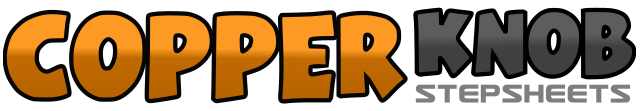 .......Count:32Wall:4Level:Débutant.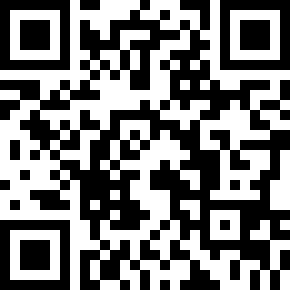 Choreographer:Flo Garnier (FR) - Avril 2015Flo Garnier (FR) - Avril 2015Flo Garnier (FR) - Avril 2015Flo Garnier (FR) - Avril 2015Flo Garnier (FR) - Avril 2015.Music:American Land - Bruce SpringsteenAmerican Land - Bruce SpringsteenAmerican Land - Bruce SpringsteenAmerican Land - Bruce SpringsteenAmerican Land - Bruce Springsteen........1-2PD devant, ½ à G3&4PD devant, PG à coté PD, PD devant5-6PG devant, ½ tour à D7&8PG devant, PD à coté PG, PG devant9-10&PD à D, PG croise derrière PD & PD à D11&12PG croise devant PD & PD à D & PG croise devant PD13-14PD à D, PG croise derrière PD & PD à D&15&16PG croise devant PD & PD à D & PG croise devant PD17-18PD à D, ¼ tour à G (PdC sur PD) avec crochet PG devant19&20PG devant, PD à coté PG, PG devant21-22pointe PD devant, crochet PD devant PG23&24PD devant, PG à coté PD, PD devant25-26&PG devant, retour PdC sur PD, PG à coté PD avec PdC sur PG27-28&PD devant, retour PdC sur PG, PD à coté PG avec PdC sur PD29-30PG devant, retour PdC sur PD31-32PG derrière, crochet PD devant PG1-2PD devant, PG locke derrière PD3&4PD devant, PG locke derrière PD, PD devant5-6PG devant, PD locke derrière PG7&8PG devant, PD locke derrière PG, PG devant1-2&PD devant, retour PdC sur PG, PD à coté PG avec PdC sur PD3-4&PG devant, retour PdC sur PG, PG à coté PD avec PdC sur PG5-6PD devant, retour PdC sur PG7-8PD derrière, crochet PG devant PD9-10&PG devant, retour PdC sur PD, PG à coté PD avec PdC sur PG11-12&PD devant, retour PdC sur PG, PD à coté PG avec PdC sur PD13-14PG devant, retour PdC sur PD15-16PG derrière, crochet PD devant PG